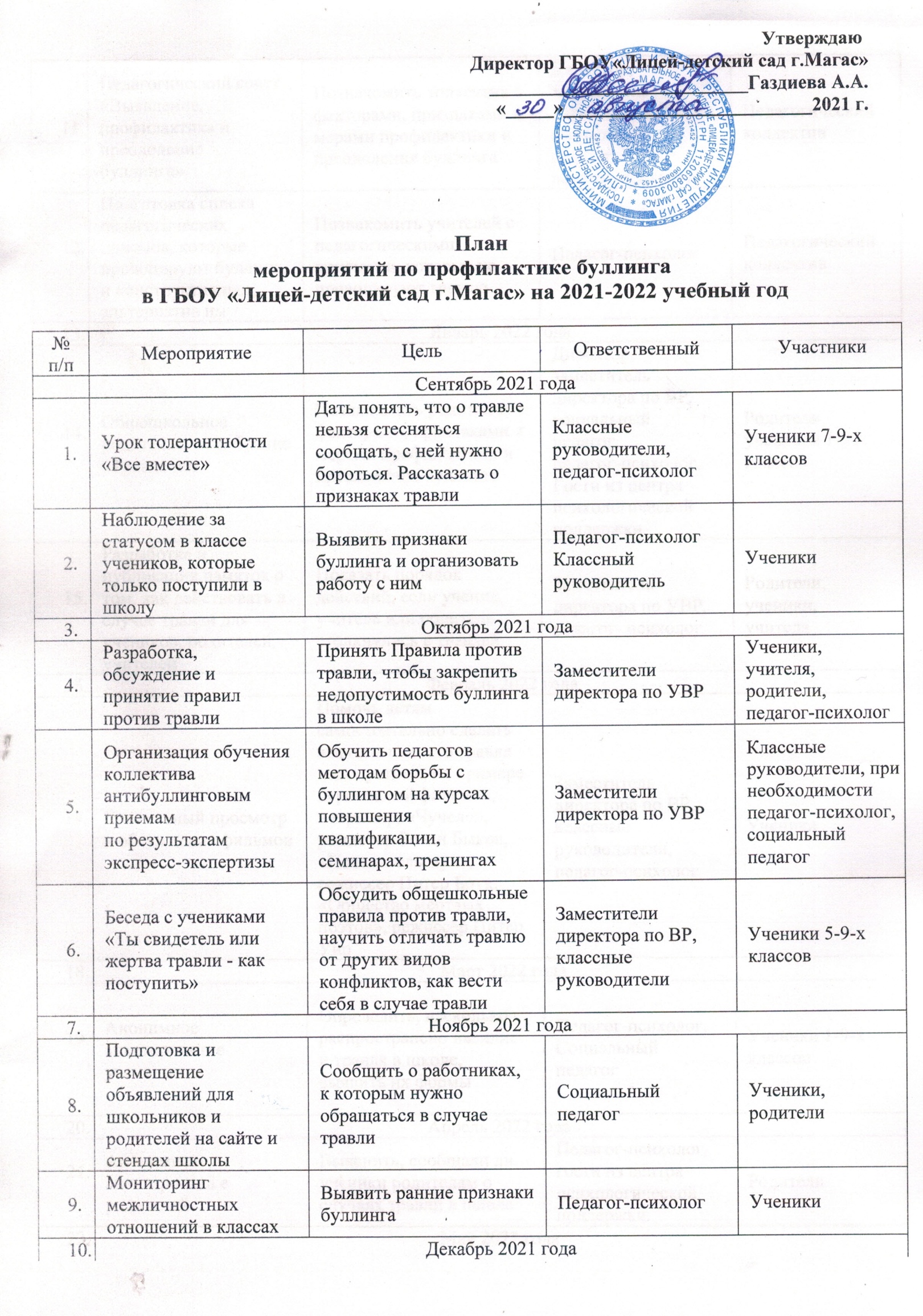 10Педагогический совет «Выявление, профилактика и преодоление буллинга»Познакомить коллектив с факторами, признаками и мерами профилактики и преодоления буллингаДиректор,заместительдиректора по ВР,социальный педагог,педагог-психологПедагогический коллектив11Подготовка списка педагогических приемов, которые провоцируют буллинг, и конструктивных альтернатив имПознакомить учителей с педагогическими приемами, которые не провоцируют травлюПедагог-психологПедагогический коллективЯнварь 2022 годаЯнварь 2022 годаЯнварь 2022 годаЯнварь 2022 года12Общешкольноe родительское собрание «Травле нет»Познакомить родителей с факторами, признаками и мерами профилактики и преодоления буллингаДиректор, заместитель директора по ВР,социальный педагог,педагог-психолог,Гости из центра психологической поддержкиРодители учеников 1-9хклассов13Разработка и публикация памяток о том, как действовать в случае травли для учеников, родителей, учителейПоказать порядок действий, если ученик, учитель или родитель столкнулись с травлейЗаместители директора по УВР, педагог- психологРодители,ученики,учителяФевраль 2022 годаФевраль 2022 годаФевраль 2022 годаФевраль 2022 года14Совместный просмотр и обсуждение фильмовПомочь детям самостоятельно сделать вывод о том, что травля недопустима, на примере персонажей фильмов, например, «Чучело», режиссер Ролан Быков, «Повелитель мух», режиссер Питер Брук, «Общество мертвых поэтов», режиссер Питер УирЗаместитель директора по ВР, классные руководители, педагог-психологУченикиМарт 2022 годаМарт 2022 годаМарт 2022 годаМарт 2022 года15Анонимное анкетирование учениковОпределить, насколько распространено насилие и травля в школе, выявить их формыПедагог-психолог,Социальный педагогУченики 1-9-х классовАпрель 2022 годаАпрель 2022 годаАпрель 2022 годаАпрель 2022 года16Анонимное анкетирована е родителейВыяснить, сообщали ли ученики родителям о случаях травли в школеПедагог-психолог, гости из центра психологической поддержки.РодителиМай 2022 годаМай 2022 годаМай 2022 годаМай 2022 года17Посещение уроковПроанализировать отношения в классах, ученики в которых в анонимном анкетировании сообщили о случаях травлиЗаместитель директора по ВР,педагог-психолог,социальныйпедагогУченики18Педсовет «Борьба школы против буллинга»Проанализировать случаи буллинга, которые произошли в 2021/22 учебном году, разработать план работы, чтобы они не повторилисьЗаместитель директора по ВРПедагогическийколлектив